WIDE RUINS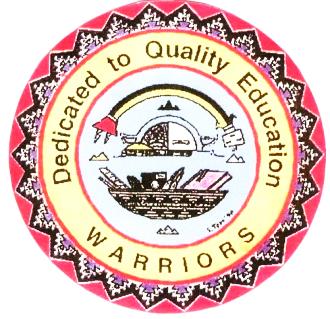 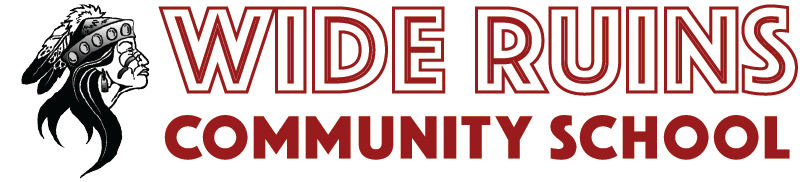 P.O. Box 309 Chambers, Arizona 86502		Phone (928)652-3251	   -	Fax (928)652-3286Vision: We will learn in harmony today and throughout the future at Wide Ruins Community SchoolMission: Wide Ruins Community School will provide academic excellence and cultural awareness for our children.WIDE RUINSP.O. Box 309 Chambers, Arizona 86502		Phone (928)652-3251	   -	Fax (928)652-3286Vision: We will learn in harmony today and throughout the future at Wide Ruins Community SchoolMission: Wide Ruins Community School will provide academic excellence and cultural awareness for our children.WIDE RUINSP.O. Box 309 Chambers, Arizona 86502		Phone (928)652-3251	   -	Fax (928)652-3286Vision: We will learn in harmony today and throughout the future at Wide Ruins Community SchoolMission: Wide Ruins Community School will provide academic excellence and cultural awareness for our children.WIDE RUINSP.O. Box 309 Chambers, Arizona 86502		Phone (928)652-3251	   -	Fax (928)652-3286Vision: We will learn in harmony today and throughout the future at Wide Ruins Community SchoolMission: Wide Ruins Community School will provide academic excellence and cultural awareness for our children.		STUDENT CHECKLISTResidential ProgramSchool Year 2023-2024STUDENT CHECKLISTResidential ProgramSchool Year 2023-2024STUDENT CHECKLISTResidential ProgramSchool Year 2023-2024Student Name:Grade:Grade:**See WRCS Residential Staff if you have questions or need help**Dorm Provides:Pillows, blankets, bed sheets, tooth paste/brush, slippers, combs/brushes/hair ties, lotion, shampoo, soap, pencils, nightly snacks, and due to allergic reactions only limited Medication is allowed to be given to student by staff.Do Not Bring:Blankets, Pillows, Stuffed Animals, electronic devices, phones, iPad/tablets, knives/dangerous items, Medicines, paraphernalia/drugs, etc.**See WRCS Residential Staff if you have questions or need help**Dorm Provides:Pillows, blankets, bed sheets, tooth paste/brush, slippers, combs/brushes/hair ties, lotion, shampoo, soap, pencils, nightly snacks, and due to allergic reactions only limited Medication is allowed to be given to student by staff.Do Not Bring:Blankets, Pillows, Stuffed Animals, electronic devices, phones, iPad/tablets, knives/dangerous items, Medicines, paraphernalia/drugs, etc.**See WRCS Residential Staff if you have questions or need help**Dorm Provides:Pillows, blankets, bed sheets, tooth paste/brush, slippers, combs/brushes/hair ties, lotion, shampoo, soap, pencils, nightly snacks, and due to allergic reactions only limited Medication is allowed to be given to student by staff.Do Not Bring:Blankets, Pillows, Stuffed Animals, electronic devices, phones, iPad/tablets, knives/dangerous items, Medicines, paraphernalia/drugs, etc.STUDENTS MUST PROVIDE:3 or 4 sets of clothing(All clothing needs to be marked with permanent marker with initials/name)2 sets of Pajamas2 pairs of shoes1 pair of slippers (if none, it will be provided)Items provided by Student:ShampooSoapBrush/CombOther: ______________________________________Any Medication MUST be turned in with WRCS Residential Staff.Allergic to: __________________________________STUDENTS MUST PROVIDE:3 or 4 sets of clothing(All clothing needs to be marked with permanent marker with initials/name)2 sets of Pajamas2 pairs of shoes1 pair of slippers (if none, it will be provided)Items provided by Student:ShampooSoapBrush/CombOther: ______________________________________Any Medication MUST be turned in with WRCS Residential Staff.Allergic to: __________________________________CIRCLE ONE:YES / NO     I am a student at WRCSYES / NO     This is my first time in a dormYES / NO     I know how to tie my shoesYES / NO     I know how to fix my hairYES / NO     I know how to do laundryYES / NO     I need help readingYES / NO     I need help with MathYES / NO     I will be participating in SportsResidential Staff Signature: _________________________________          Date: ________________________Residential Staff Signature: _________________________________          Date: ________________________Residential Staff Signature: _________________________________          Date: ________________________Student BASE Consent FormSchool Year 2023-2024Student BASE Consent FormSchool Year 2023-2024Student Name:Grade:Dear Parents/Guardian:As a Residential-Based Student, your child will be entitled to participate in all planned activities, events and school related programs to help his/her Growth and Development to enhance their individual well-being.  Topics will include:Daily Personal Hygiene and Cleanliness.Assistance with daily Homework Assignments.Completion of or completed daily assigned chores.Physical activities to promote Health and Fitness.Nutritious meals and snacks per USDA Guidelines.Guidance and Career Awareness presentations.Safety Awareness.Monthly Educational Topics, i.e. clanship, personal hygiene, guidance, cultural teachings, wellnessIncentive Awards for i.e. behavioral, perfect attendance, etc.Dear Parents/Guardian:As a Residential-Based Student, your child will be entitled to participate in all planned activities, events and school related programs to help his/her Growth and Development to enhance their individual well-being.  Topics will include:Daily Personal Hygiene and Cleanliness.Assistance with daily Homework Assignments.Completion of or completed daily assigned chores.Physical activities to promote Health and Fitness.Nutritious meals and snacks per USDA Guidelines.Guidance and Career Awareness presentations.Safety Awareness.Monthly Educational Topics, i.e. clanship, personal hygiene, guidance, cultural teachings, wellnessIncentive Awards for i.e. behavioral, perfect attendance, etc.The above components will be provided in accordance with the Bureau of Indian Education Federal Standards that are outlined for all Residential Base Programs.The above components will be provided in accordance with the Bureau of Indian Education Federal Standards that are outlined for all Residential Base Programs.Residential Staff Signature: _________________________________          Date: ________________________Residential Staff Signature: _________________________________          Date: ________________________Parent/Guardian Name (print): _______________________________         Date: ________________________Parent/Guardian Name (print): _______________________________         Date: ________________________Parent/Guardian Signature: __________________________________        Date: _________________________Parent/Guardian Signature: __________________________________        Date: _________________________STUDENT CONSENT FORMResidential ProgramSchool Year 2023-2024STUDENT CONSENT FORMResidential ProgramSchool Year 2023-2024STUDENT CONSENT FORMResidential ProgramSchool Year 2023-2024STUDENT CONSENT FORMResidential ProgramSchool Year 2023-2024Student Name:Date of Birth:Date of Birth:Date of Birth:Circle OneCircle OneCircle OneCircle OneI authorize my child to participate in the following activities:Attend Cultural-Related ActivitiesParticipate in Residential/School Field TripsParticipate in Residential overnight Field Trips *(upon WRCS Board Approval)Participate in Extra Curricular ActivitiesI authorize my child to participate in the following activities:Attend Cultural-Related ActivitiesParticipate in Residential/School Field TripsParticipate in Residential overnight Field Trips *(upon WRCS Board Approval)Participate in Extra Curricular ActivitiesYES / NOYES / NOYES / NOYES / NOYES / NOYES / NOYES / NOYES / NOI authorize my child to participate in the following activities:Trim or cut my Childs hairHelp clean my Childs outer ear with Q-tipTrim my Childs fingernails/toenailsTreatment for Head Lice *(Notify WRCS Residential staff if your child has head lice or bed bugs)Administer Prescribed Medication by a Licensed Physician(Includes over the counter medication)I authorize my child to participate in the following activities:Trim or cut my Childs hairHelp clean my Childs outer ear with Q-tipTrim my Childs fingernails/toenailsTreatment for Head Lice *(Notify WRCS Residential staff if your child has head lice or bed bugs)Administer Prescribed Medication by a Licensed Physician(Includes over the counter medication)I authorize my child to participate in the following activities:Trim or cut my Childs hairHelp clean my Childs outer ear with Q-tipTrim my Childs fingernails/toenailsTreatment for Head Lice *(Notify WRCS Residential staff if your child has head lice or bed bugs)Administer Prescribed Medication by a Licensed Physician(Includes over the counter medication)YES / NOYES / NOYES / NOYES / NOYES / NOComments: _________________________________________________________________Comments: _________________________________________________________________Comments: _________________________________________________________________Comments: _________________________________________________________________Residential Staff Signature: __________________________________        Date: ________________________Residential Staff Signature: __________________________________        Date: ________________________Residential Staff Signature: __________________________________        Date: ________________________Residential Staff Signature: __________________________________        Date: ________________________Parent/Guardian Signature: __________________________________         Date: ________________________Parent/Guardian Signature: __________________________________         Date: ________________________Parent/Guardian Signature: __________________________________         Date: ________________________Parent/Guardian Signature: __________________________________         Date: ________________________STUDENT INFORMATIONSTUDENT INFORMATIONSTUDENT INFORMATIONSTUDENT INFORMATIONSTUDENT INFORMATIONSTUDENT INFORMATIONSTUDENT INFORMATIONSTUDENT INFORMATIONSTUDENT INFORMATIONName of Student:Name of Student:Name of Student:Name of Student:Name of Student:Grade:Grade:Grade:Grade:Mailing Address:Mailing Address:Mailing Address:City:City:State:State:State:Zip Code:Physical Address (L.O.H.):Physical Address (L.O.H.):Physical Address (L.O.H.):Physical Address (L.O.H.):Physical Address (L.O.H.):Physical Address (L.O.H.):Physical Address (L.O.H.):Physical Address (L.O.H.):Physical Address (L.O.H.):Household Contact Phone Number: (This number will be used for school emergency contact, etc.)              Text: YES / NOHousehold Contact Phone Number: (This number will be used for school emergency contact, etc.)              Text: YES / NOHousehold Contact Phone Number: (This number will be used for school emergency contact, etc.)              Text: YES / NOHousehold Contact Phone Number: (This number will be used for school emergency contact, etc.)              Text: YES / NOHousehold Contact Phone Number: (This number will be used for school emergency contact, etc.)              Text: YES / NOHousehold Contact Phone Number: (This number will be used for school emergency contact, etc.)              Text: YES / NOHousehold Contact Phone Number: (This number will be used for school emergency contact, etc.)              Text: YES / NOHousehold Contact Phone Number: (This number will be used for school emergency contact, etc.)              Text: YES / NOHousehold Contact Phone Number: (This number will be used for school emergency contact, etc.)              Text: YES / NODate of Birth:Date of Birth:Date of Birth:Date of Birth:Gender:        MALE / FEMALEGender:        MALE / FEMALEGender:        MALE / FEMALEGender:        MALE / FEMALEGender:        MALE / FEMALE*Tribal Affiliation:*Tribal Affiliation:*Tribal Affiliation:*Tribal Affiliation:*Census Number:*Census Number:*Census Number:*Census Number:*Census Number:PARENT / GUARDIAN CONTACT INFORMATIONPARENT / GUARDIAN CONTACT INFORMATIONPARENT / GUARDIAN CONTACT INFORMATIONPARENT / GUARDIAN CONTACT INFORMATIONPARENT / GUARDIAN CONTACT INFORMATIONPARENT / GUARDIAN CONTACT INFORMATIONPARENT / GUARDIAN CONTACT INFORMATIONPARENT / GUARDIAN CONTACT INFORMATIONPARENT / GUARDIAN CONTACT INFORMATIONFather Name:Father Name:Father Name:Father Name:Mother Name:Mother Name:Mother Name:Mother Name:Mother Name:Address:Address:Address:Address:Address:Address:Address:Address:Address:*Tribal Affiliation:                 *Census:*Tribal Affiliation:                 *Census:*Tribal Affiliation:                 *Census:*Tribal Affiliation:                 *Census:*Tribal Affiliation:                 *Census:*Tribal Affiliation:                 *Census:*Tribal Affiliation:                 *Census:*Tribal Affiliation:                 *Census:*Tribal Affiliation:                 *Census:Phone Number: Cell/Home/WorkEmail:Phone Number: Cell/Home/WorkEmail:Phone Number: Cell/Home/WorkEmail:Phone Number: Cell/Home/WorkEmail:Phone Number: Cell/Home/WorkEmail:Phone Number: Cell/Home/WorkEmail:Phone Number: Cell/Home/WorkEmail:Phone Number: Cell/Home/WorkEmail:Phone Number: Cell/Home/WorkEmail:Temp/Legal Guardian:Temp/Legal Guardian:Temp/Legal Guardian:Temp/Legal Guardian:*Tribal Affiliation:                 *Census:*Tribal Affiliation:                 *Census:*Tribal Affiliation:                 *Census:*Tribal Affiliation:                 *Census:*Tribal Affiliation:                 *Census:Address:Address:Address:Address:Phone Number: Cell/Home/WorkEmail:Phone Number: Cell/Home/WorkEmail:Phone Number: Cell/Home/WorkEmail:Phone Number: Cell/Home/WorkEmail:Phone Number: Cell/Home/WorkEmail:STUDENT CLANSHIPSTUDENT CLANSHIPSTUDENT CLANSHIPSTUDENT CLANSHIPSTUDENT CLANSHIPSTUDENT CLANSHIPSTUDENT CLANSHIPSTUDENT CLANSHIPSTUDENT CLANSHIPMother’s Clan:Mother’s Clan:Mother’s Clan:Mother’s Clan:Father’s Clan:Father’s Clan:Father’s Clan:Father’s Clan:Father’s Clan:Maternal Grandmother’s Clan:Maternal Grandmother’s Clan:Maternal Grandmother’s Clan:Maternal Grandmother’s Clan:Paternal Grandfather’s Clan:Paternal Grandfather’s Clan:Paternal Grandfather’s Clan:Paternal Grandfather’s Clan:Paternal Grandfather’s Clan:EMERGENCY CONTACT: (other than parent/guardian)EMERGENCY CONTACT: (other than parent/guardian)EMERGENCY CONTACT: (other than parent/guardian)EMERGENCY CONTACT: (other than parent/guardian)EMERGENCY CONTACT: (other than parent/guardian)EMERGENCY CONTACT: (other than parent/guardian)EMERGENCY CONTACT: (other than parent/guardian)EMERGENCY CONTACT: (other than parent/guardian)EMERGENCY CONTACT: (other than parent/guardian)Name:Name:Relationship:Relationship:Relationship:Relationship:Phone Number:Phone Number:Phone Number:Name:Name:Relationship:Relationship:Relationship:Relationship:Phone Number:Phone Number:Phone Number:THE FOLLOWING INDIVIDUALS HAVE PERMISSION TO CHECK OUT MY CHILD FROM SCHOOLTHE FOLLOWING INDIVIDUALS HAVE PERMISSION TO CHECK OUT MY CHILD FROM SCHOOLTHE FOLLOWING INDIVIDUALS HAVE PERMISSION TO CHECK OUT MY CHILD FROM SCHOOLTHE FOLLOWING INDIVIDUALS HAVE PERMISSION TO CHECK OUT MY CHILD FROM SCHOOLTHE FOLLOWING INDIVIDUALS HAVE PERMISSION TO CHECK OUT MY CHILD FROM SCHOOLTHE FOLLOWING INDIVIDUALS HAVE PERMISSION TO CHECK OUT MY CHILD FROM SCHOOLTHE FOLLOWING INDIVIDUALS HAVE PERMISSION TO CHECK OUT MY CHILD FROM SCHOOLTHE FOLLOWING INDIVIDUALS HAVE PERMISSION TO CHECK OUT MY CHILD FROM SCHOOLTHE FOLLOWING INDIVIDUALS HAVE PERMISSION TO CHECK OUT MY CHILD FROM SCHOOL*Limit (4) The following person(s) MUST BE OVER 21 YEARS OF AGE.  Any release of as student requires proper check out procedures at the Front Office.  Parent/Guardian are to notify the Front Office/Registrar of any changes.*Limit (4) The following person(s) MUST BE OVER 21 YEARS OF AGE.  Any release of as student requires proper check out procedures at the Front Office.  Parent/Guardian are to notify the Front Office/Registrar of any changes.*Limit (4) The following person(s) MUST BE OVER 21 YEARS OF AGE.  Any release of as student requires proper check out procedures at the Front Office.  Parent/Guardian are to notify the Front Office/Registrar of any changes.*Limit (4) The following person(s) MUST BE OVER 21 YEARS OF AGE.  Any release of as student requires proper check out procedures at the Front Office.  Parent/Guardian are to notify the Front Office/Registrar of any changes.*Limit (4) The following person(s) MUST BE OVER 21 YEARS OF AGE.  Any release of as student requires proper check out procedures at the Front Office.  Parent/Guardian are to notify the Front Office/Registrar of any changes.*Limit (4) The following person(s) MUST BE OVER 21 YEARS OF AGE.  Any release of as student requires proper check out procedures at the Front Office.  Parent/Guardian are to notify the Front Office/Registrar of any changes.*Limit (4) The following person(s) MUST BE OVER 21 YEARS OF AGE.  Any release of as student requires proper check out procedures at the Front Office.  Parent/Guardian are to notify the Front Office/Registrar of any changes.*Limit (4) The following person(s) MUST BE OVER 21 YEARS OF AGE.  Any release of as student requires proper check out procedures at the Front Office.  Parent/Guardian are to notify the Front Office/Registrar of any changes.*Limit (4) The following person(s) MUST BE OVER 21 YEARS OF AGE.  Any release of as student requires proper check out procedures at the Front Office.  Parent/Guardian are to notify the Front Office/Registrar of any changes.1.Relationship:Relationship:Relationship:3.3.3.Relationship:Relationship:2.Relationship:Relationship:Relationship:4.4.4.Relationship:Relationship:DISCLAIMER AND SIGNATUREDISCLAIMER AND SIGNATUREDISCLAIMER AND SIGNATUREDISCLAIMER AND SIGNATUREDISCLAIMER AND SIGNATUREDISCLAIMER AND SIGNATUREDISCLAIMER AND SIGNATUREDISCLAIMER AND SIGNATUREDISCLAIMER AND SIGNATUREI am legally responsible for this student and hereby apply for his/her admission to this school.  Therefore; I certify that the forgoing information is accurate and complete to the best of my knowledge.  I also understand that additional information is requested by the school for myself and other public agencies in accordance with the rules and regulations and The Family Privacy Act to complete the enrollment.I am legally responsible for this student and hereby apply for his/her admission to this school.  Therefore; I certify that the forgoing information is accurate and complete to the best of my knowledge.  I also understand that additional information is requested by the school for myself and other public agencies in accordance with the rules and regulations and The Family Privacy Act to complete the enrollment.I am legally responsible for this student and hereby apply for his/her admission to this school.  Therefore; I certify that the forgoing information is accurate and complete to the best of my knowledge.  I also understand that additional information is requested by the school for myself and other public agencies in accordance with the rules and regulations and The Family Privacy Act to complete the enrollment.I am legally responsible for this student and hereby apply for his/her admission to this school.  Therefore; I certify that the forgoing information is accurate and complete to the best of my knowledge.  I also understand that additional information is requested by the school for myself and other public agencies in accordance with the rules and regulations and The Family Privacy Act to complete the enrollment.I am legally responsible for this student and hereby apply for his/her admission to this school.  Therefore; I certify that the forgoing information is accurate and complete to the best of my knowledge.  I also understand that additional information is requested by the school for myself and other public agencies in accordance with the rules and regulations and The Family Privacy Act to complete the enrollment.I am legally responsible for this student and hereby apply for his/her admission to this school.  Therefore; I certify that the forgoing information is accurate and complete to the best of my knowledge.  I also understand that additional information is requested by the school for myself and other public agencies in accordance with the rules and regulations and The Family Privacy Act to complete the enrollment.I am legally responsible for this student and hereby apply for his/her admission to this school.  Therefore; I certify that the forgoing information is accurate and complete to the best of my knowledge.  I also understand that additional information is requested by the school for myself and other public agencies in accordance with the rules and regulations and The Family Privacy Act to complete the enrollment.I am legally responsible for this student and hereby apply for his/her admission to this school.  Therefore; I certify that the forgoing information is accurate and complete to the best of my knowledge.  I also understand that additional information is requested by the school for myself and other public agencies in accordance with the rules and regulations and The Family Privacy Act to complete the enrollment.I am legally responsible for this student and hereby apply for his/her admission to this school.  Therefore; I certify that the forgoing information is accurate and complete to the best of my knowledge.  I also understand that additional information is requested by the school for myself and other public agencies in accordance with the rules and regulations and The Family Privacy Act to complete the enrollment.Parent/Guardian Signature: ______________________________________          Date: ______________________Parent/Guardian Signature: ______________________________________          Date: ______________________Parent/Guardian Signature: ______________________________________          Date: ______________________Parent/Guardian Signature: ______________________________________          Date: ______________________Parent/Guardian Signature: ______________________________________          Date: ______________________Parent/Guardian Signature: ______________________________________          Date: ______________________Parent/Guardian Signature: ______________________________________          Date: ______________________Parent/Guardian Signature: ______________________________________          Date: ______________________Parent/Guardian Signature: ______________________________________          Date: ______________________